LampiranStatistic deskriptifUji Normalitas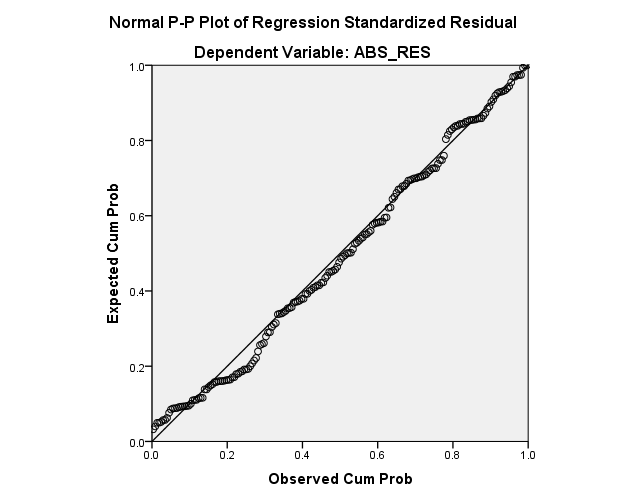 Uji MultikolineritasUji Heteroskedastisitas (uji park)Uji AutokorelasiHasil Analisis RegresiUji F Pengaruh ROA (X1) dan DER (X2) terhadap financial distressUji moderating regression analysis (MRA)ROADERDescriptive StatisticsDescriptive StatisticsDescriptive StatisticsDescriptive StatisticsDescriptive StatisticsDescriptive StatisticsNMinimumMaximumMeanStd. DeviationFINANCIAL DISTRESS190.797.452.22191.11440ROA190.0020.484.14735.68255DER190.081.95.7041.46403INFLASI1903.023.613.4054.22903Valid N (listwise)190CoefficientsaCoefficientsaCoefficientsaCoefficientsaCoefficientsaCoefficientsaCoefficientsaCoefficientsaCoefficientsaModelModelUnstandardized CoefficientsUnstandardized CoefficientsStandardized CoefficientstSig.Collinearity StatisticsCollinearity StatisticsModelModelBStd. ErrorBetatSig.ToleranceVIF1(Constant)-.095.190-.499.6181ROA-.007.002-.292-3.893.000.8731.1461DER.017.029.059.567.571.4602.1751INFLASI.089.060.1541.476.142.4542.201a. Dependent Variable: ABS_RESa. Dependent Variable: ABS_RESa. Dependent Variable: ABS_RESa. Dependent Variable: ABS_RESa. Dependent Variable: ABS_RESa. Dependent Variable: ABS_RESa. Dependent Variable: ABS_RESa. Dependent Variable: ABS_RESa. Dependent Variable: ABS_RESCoefficientsaCoefficientsaCoefficientsaCoefficientsaCoefficientsaCoefficientsaCoefficientsaModelModelUnstandardized CoefficientsUnstandardized CoefficientsStandardized CoefficientstSig.ModelModelBStd. ErrorBetatSig.1(Constant)-10.6413.348-3.178.0021ROA-.037.031-.092-1.198.2321DER.300.520.061.577.5641INFLASI1.9051.060.1911.797.074a. Dependent Variable: RES3_Lna. Dependent Variable: RES3_Lna. Dependent Variable: RES3_Lna. Dependent Variable: RES3_Lna. Dependent Variable: RES3_Lna. Dependent Variable: RES3_Lna. Dependent Variable: RES3_LnModel SummarybModel SummarybModel SummarybModel SummarybModel SummarybModel SummarybModelRR SquareAdjusted R SquareStd. Error of the EstimateDurbin-Watson1.838a.701.697.053401.551a. Predictors: (Constant), LnZ@1, LnX1@1, LnX2@1a. Predictors: (Constant), LnZ@1, LnX1@1, LnX2@1a. Predictors: (Constant), LnZ@1, LnX1@1, LnX2@1a. Predictors: (Constant), LnZ@1, LnX1@1, LnX2@1a. Predictors: (Constant), LnZ@1, LnX1@1, LnX2@1a. Predictors: (Constant), LnZ@1, LnX1@1, LnX2@1b. Dependent Variable: LnY@1b. Dependent Variable: LnY@1b. Dependent Variable: LnY@1b. Dependent Variable: LnY@1b. Dependent Variable: LnY@1b. Dependent Variable: LnY@1ANOVAaANOVAaANOVAaANOVAaANOVAaANOVAaANOVAaModelModelSum of SquaresdfMean SquareFSig.1Regression144.531348.17798.827.000b1Residual90.186185.4871Total234.717188a. Dependent Variable: FINANCIAL DISTRESSa. Dependent Variable: FINANCIAL DISTRESSa. Dependent Variable: FINANCIAL DISTRESSa. Dependent Variable: FINANCIAL DISTRESSa. Dependent Variable: FINANCIAL DISTRESSa. Dependent Variable: FINANCIAL DISTRESSa. Dependent Variable: FINANCIAL DISTRESSb. Predictors: (Constant), INFLASI_LN, ROA_LN, DER_LNb. Predictors: (Constant), INFLASI_LN, ROA_LN, DER_LNb. Predictors: (Constant), INFLASI_LN, ROA_LN, DER_LNb. Predictors: (Constant), INFLASI_LN, ROA_LN, DER_LNb. Predictors: (Constant), INFLASI_LN, ROA_LN, DER_LNb. Predictors: (Constant), INFLASI_LN, ROA_LN, DER_LNb. Predictors: (Constant), INFLASI_LN, ROA_LN, DER_LNModel SummaryModel SummaryModel SummaryModel SummaryModel SummaryModelRR SquareAdjusted R SquareStd. Error of the Estimate1.785a.616.610.69820a. Predictors: (Constant), INFLASI_LN, ROA_LN, DER_LNa. Predictors: (Constant), INFLASI_LN, ROA_LN, DER_LNa. Predictors: (Constant), INFLASI_LN, ROA_LN, DER_LNa. Predictors: (Constant), INFLASI_LN, ROA_LN, DER_LNa. Predictors: (Constant), INFLASI_LN, ROA_LN, DER_LNCoefficientsaCoefficientsaCoefficientsaCoefficientsaCoefficientsaCoefficientsaCoefficientsaModelModelUnstandardized CoefficientsUnstandardized CoefficientsStandardized CoefficientstSig.ModelModelBStd. ErrorBetatSig.1(Constant)9.3821.7815.268.0001ROA_LN-.101.030-.164-3.372.0011DER_LN1.644.1361.07712.124.0001INFLASI_LN-5.0461.400-.316-3.604.000a. Dependent Variable: FINANCIAL DISTRESSa. Dependent Variable: FINANCIAL DISTRESSa. Dependent Variable: FINANCIAL DISTRESSa. Dependent Variable: FINANCIAL DISTRESSa. Dependent Variable: FINANCIAL DISTRESSa. Dependent Variable: FINANCIAL DISTRESSa. Dependent Variable: FINANCIAL DISTRESSModel SummaryModel SummaryModel SummaryModel SummaryModel SummaryModelRR SquareAdjusted R SquareStd. Error of the Estimate1.563a.317.305.93119a. Predictors: (Constant), ROAi, INFLASI_LN, ROA_LNa. Predictors: (Constant), ROAi, INFLASI_LN, ROA_LNa. Predictors: (Constant), ROAi, INFLASI_LN, ROA_LNa. Predictors: (Constant), ROAi, INFLASI_LN, ROA_LNa. Predictors: (Constant), ROAi, INFLASI_LN, ROA_LNCoefficientsaCoefficientsaCoefficientsaCoefficientsaCoefficientsaCoefficientsaCoefficientsaModelModelUnstandardized CoefficientsUnstandardized CoefficientsStandardized CoefficientstSig.ModelModelBStd. ErrorBetatSig.1(Constant)-8.8071.256-7.009.0001ROA_LN-.119.073-.193-1.633.1041INFLASI_LN8.9311.038.5598.606.0001ROAi.008.007.1541.284.201a. Dependent Variable: FINANCIAL DISTRESSa. Dependent Variable: FINANCIAL DISTRESSa. Dependent Variable: FINANCIAL DISTRESSa. Dependent Variable: FINANCIAL DISTRESSa. Dependent Variable: FINANCIAL DISTRESSa. Dependent Variable: FINANCIAL DISTRESSa. Dependent Variable: FINANCIAL DISTRESSModel SummaryModel SummaryModel SummaryModel SummaryModel SummaryModelRR SquareAdjusted R SquareStd. Error of the Estimate1.809a.655.649.66012a. Predictors: (Constant), DERi, INFLASI_LN, DER_LNa. Predictors: (Constant), DERi, INFLASI_LN, DER_LNa. Predictors: (Constant), DERi, INFLASI_LN, DER_LNa. Predictors: (Constant), DERi, INFLASI_LN, DER_LNa. Predictors: (Constant), DERi, INFLASI_LN, DER_LNCoefficientsaCoefficientsaCoefficientsaCoefficientsaCoefficientsaCoefficientsaCoefficientsaModelModelUnstandardized CoefficientsUnstandardized CoefficientsStandardized CoefficientstSig.ModelModelBStd. ErrorBetatSig.1(Constant)2.9902.0171.482.1401DER_LN.105.281.069.374.7091INFLASI_LN-1.6561.454-.104-1.139.2561DERi.533.091.8185.834.000a. Dependent Variable: FINANCIAL DISTRESSa. Dependent Variable: FINANCIAL DISTRESSa. Dependent Variable: FINANCIAL DISTRESSa. Dependent Variable: FINANCIAL DISTRESSa. Dependent Variable: FINANCIAL DISTRESSa. Dependent Variable: FINANCIAL DISTRESSa. Dependent Variable: FINANCIAL DISTRESS